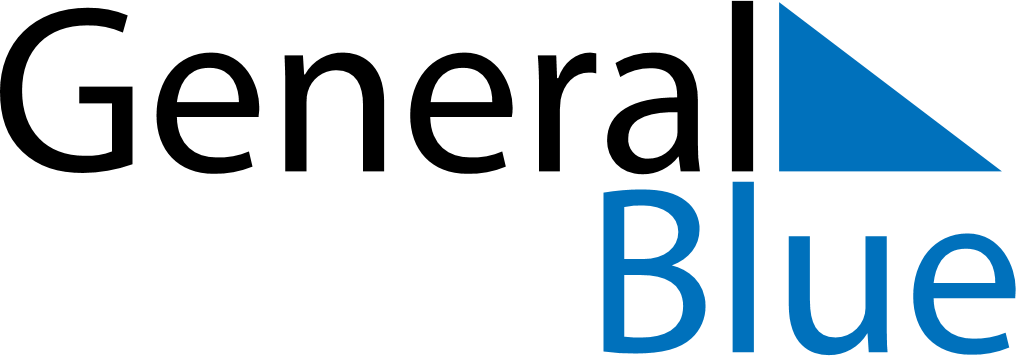 May 2018May 2018May 2018FinlandFinlandMONTUEWEDTHUFRISATSUN123456Labour Day78910111213Ascension DayMother’s Day14151617181920Pentecost2122232425262728293031